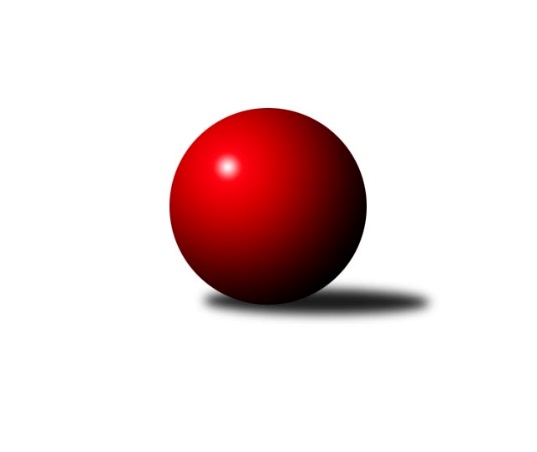 Č.10Ročník 2016/2017	23.5.2024 3.KLM A 2016/2017Statistika 10. kolaTabulka družstev:		družstvo	záp	výh	rem	proh	skore	sety	průměr	body	plné	dorážka	chyby	1.	TJ Lokomotiva České Budějovice	10	8	0	2	56.0 : 24.0 	(146.5 : 93.5)	3254	16	2202	1052	30.2	2.	Vltavan Loučovice	10	8	0	2	55.0 : 25.0 	(135.0 : 105.0)	3151	16	2139	1012	34.4	3.	TJ Elektrárny Kadaň	11	8	0	3	54.0 : 34.0 	(142.0 : 122.0)	3209	16	2159	1050	28	4.	CB Dobřany B	10	7	1	2	49.0 : 31.0 	(135.0 : 105.0)	3162	15	2148	1013	33.9	5.	TJ Sokol Benešov	10	5	0	5	39.0 : 41.0 	(121.5 : 118.5)	3209	10	2143	1066	28.6	6.	Kuželky Aš	11	4	2	5	46.0 : 42.0 	(133.5 : 130.5)	3226	10	2185	1041	33.2	7.	TJ VTŽ Chomutov	11	4	1	6	40.0 : 48.0 	(124.5 : 139.5)	3097	9	2096	1000	36.4	8.	TJ Slavoj Plzeň	10	4	0	6	35.0 : 45.0 	(107.5 : 132.5)	3065	8	2081	984	37.8	9.	SK Škoda VS Plzeň	11	3	2	6	32.0 : 56.0 	(111.0 : 153.0)	3109	8	2114	995	34.6	10.	TJ Blatná	10	2	3	5	33.0 : 47.0 	(120.0 : 120.0)	3144	7	2121	1022	36.5	11.	KK Karlovy Vary	11	3	0	8	34.0 : 54.0 	(111.5 : 152.5)	3081	6	2112	969	37.6	12.	TJ Kovohutě Příbram	11	2	1	8	31.0 : 57.0 	(124.0 : 140.0)	3138	5	2123	1014	27.6Tabulka doma:		družstvo	záp	výh	rem	proh	skore	sety	průměr	body	maximum	minimum	1.	Vltavan Loučovice	6	6	0	0	40.0 : 8.0 	(90.5 : 53.5)	3114	12	3160	3001	2.	TJ Elektrárny Kadaň	5	5	0	0	30.0 : 10.0 	(71.0 : 49.0)	3267	10	3326	3222	3.	CB Dobřany B	6	5	0	1	30.0 : 18.0 	(80.5 : 63.5)	3444	10	3526	3383	4.	TJ Lokomotiva České Budějovice	5	4	0	1	29.0 : 11.0 	(77.5 : 42.5)	3141	8	3164	3122	5.	TJ VTŽ Chomutov	5	3	0	2	23.0 : 17.0 	(62.5 : 57.5)	3083	6	3177	2957	6.	TJ Sokol Benešov	5	3	0	2	22.0 : 18.0 	(63.5 : 56.5)	3262	6	3317	3186	7.	TJ Blatná	5	2	2	1	21.0 : 19.0 	(65.0 : 55.0)	3081	6	3162	3011	8.	SK Škoda VS Plzeň	5	2	1	2	17.0 : 23.0 	(53.5 : 66.5)	3200	5	3299	3123	9.	TJ Slavoj Plzeň	5	2	0	3	19.0 : 21.0 	(53.5 : 66.5)	3233	4	3342	3175	10.	TJ Kovohutě Příbram	5	2	0	3	17.0 : 23.0 	(60.0 : 60.0)	3102	4	3167	3036	11.	KK Karlovy Vary	5	2	0	3	16.0 : 24.0 	(56.5 : 63.5)	3037	4	3125	2872	12.	Kuželky Aš	6	1	2	3	22.0 : 26.0 	(69.5 : 74.5)	3163	4	3256	3105Tabulka venku:		družstvo	záp	výh	rem	proh	skore	sety	průměr	body	maximum	minimum	1.	TJ Lokomotiva České Budějovice	5	4	0	1	27.0 : 13.0 	(69.0 : 51.0)	3276	8	3476	3143	2.	Kuželky Aš	5	3	0	2	24.0 : 16.0 	(64.0 : 56.0)	3238	6	3415	2970	3.	TJ Elektrárny Kadaň	6	3	0	3	24.0 : 24.0 	(71.0 : 73.0)	3199	6	3436	3058	4.	CB Dobřany B	4	2	1	1	19.0 : 13.0 	(54.5 : 41.5)	3091	5	3193	3045	5.	Vltavan Loučovice	4	2	0	2	15.0 : 17.0 	(44.5 : 51.5)	3160	4	3202	3110	6.	TJ Sokol Benešov	5	2	0	3	17.0 : 23.0 	(58.0 : 62.0)	3198	4	3389	3043	7.	TJ Slavoj Plzeň	5	2	0	3	16.0 : 24.0 	(54.0 : 66.0)	3031	4	3176	2939	8.	TJ VTŽ Chomutov	6	1	1	4	17.0 : 31.0 	(62.0 : 82.0)	3099	3	3230	2906	9.	SK Škoda VS Plzeň	6	1	1	4	15.0 : 33.0 	(57.5 : 86.5)	3094	3	3270	2932	10.	KK Karlovy Vary	6	1	0	5	18.0 : 30.0 	(55.0 : 89.0)	3088	2	3286	2930	11.	TJ Blatná	5	0	1	4	12.0 : 28.0 	(55.0 : 65.0)	3156	1	3359	2945	12.	TJ Kovohutě Příbram	6	0	1	5	14.0 : 34.0 	(64.0 : 80.0)	3144	1	3276	3002Tabulka podzimní části:		družstvo	záp	výh	rem	proh	skore	sety	průměr	body	doma	venku	1.	TJ Lokomotiva České Budějovice	10	8	0	2	56.0 : 24.0 	(146.5 : 93.5)	3254	16 	4 	0 	1 	4 	0 	1	2.	Vltavan Loučovice	10	8	0	2	55.0 : 25.0 	(135.0 : 105.0)	3151	16 	6 	0 	0 	2 	0 	2	3.	TJ Elektrárny Kadaň	11	8	0	3	54.0 : 34.0 	(142.0 : 122.0)	3209	16 	5 	0 	0 	3 	0 	3	4.	CB Dobřany B	10	7	1	2	49.0 : 31.0 	(135.0 : 105.0)	3162	15 	5 	0 	1 	2 	1 	1	5.	TJ Sokol Benešov	10	5	0	5	39.0 : 41.0 	(121.5 : 118.5)	3209	10 	3 	0 	2 	2 	0 	3	6.	Kuželky Aš	11	4	2	5	46.0 : 42.0 	(133.5 : 130.5)	3226	10 	1 	2 	3 	3 	0 	2	7.	TJ VTŽ Chomutov	11	4	1	6	40.0 : 48.0 	(124.5 : 139.5)	3097	9 	3 	0 	2 	1 	1 	4	8.	TJ Slavoj Plzeň	10	4	0	6	35.0 : 45.0 	(107.5 : 132.5)	3065	8 	2 	0 	3 	2 	0 	3	9.	SK Škoda VS Plzeň	11	3	2	6	32.0 : 56.0 	(111.0 : 153.0)	3109	8 	2 	1 	2 	1 	1 	4	10.	TJ Blatná	10	2	3	5	33.0 : 47.0 	(120.0 : 120.0)	3144	7 	2 	2 	1 	0 	1 	4	11.	KK Karlovy Vary	11	3	0	8	34.0 : 54.0 	(111.5 : 152.5)	3081	6 	2 	0 	3 	1 	0 	5	12.	TJ Kovohutě Příbram	11	2	1	8	31.0 : 57.0 	(124.0 : 140.0)	3138	5 	2 	0 	3 	0 	1 	5Tabulka jarní části:		družstvo	záp	výh	rem	proh	skore	sety	průměr	body	doma	venku	1.	TJ Elektrárny Kadaň	0	0	0	0	0.0 : 0.0 	(0.0 : 0.0)	0	0 	0 	0 	0 	0 	0 	0 	2.	TJ Blatná	0	0	0	0	0.0 : 0.0 	(0.0 : 0.0)	0	0 	0 	0 	0 	0 	0 	0 	3.	TJ Sokol Benešov	0	0	0	0	0.0 : 0.0 	(0.0 : 0.0)	0	0 	0 	0 	0 	0 	0 	0 	4.	CB Dobřany B	0	0	0	0	0.0 : 0.0 	(0.0 : 0.0)	0	0 	0 	0 	0 	0 	0 	0 	5.	KK Karlovy Vary	0	0	0	0	0.0 : 0.0 	(0.0 : 0.0)	0	0 	0 	0 	0 	0 	0 	0 	6.	TJ Kovohutě Příbram	0	0	0	0	0.0 : 0.0 	(0.0 : 0.0)	0	0 	0 	0 	0 	0 	0 	0 	7.	Kuželky Aš	0	0	0	0	0.0 : 0.0 	(0.0 : 0.0)	0	0 	0 	0 	0 	0 	0 	0 	8.	Vltavan Loučovice	0	0	0	0	0.0 : 0.0 	(0.0 : 0.0)	0	0 	0 	0 	0 	0 	0 	0 	9.	TJ Slavoj Plzeň	0	0	0	0	0.0 : 0.0 	(0.0 : 0.0)	0	0 	0 	0 	0 	0 	0 	0 	10.	SK Škoda VS Plzeň	0	0	0	0	0.0 : 0.0 	(0.0 : 0.0)	0	0 	0 	0 	0 	0 	0 	0 	11.	TJ VTŽ Chomutov	0	0	0	0	0.0 : 0.0 	(0.0 : 0.0)	0	0 	0 	0 	0 	0 	0 	0 	12.	TJ Lokomotiva České Budějovice	0	0	0	0	0.0 : 0.0 	(0.0 : 0.0)	0	0 	0 	0 	0 	0 	0 	0 Zisk bodů pro družstvo:		jméno hráče	družstvo	body	zápasy	v %	dílčí body	sety	v %	1.	Miroslav Pešadík 	Vltavan Loučovice 	10	/	10	(100%)	28	/	40	(70%)	2.	Vladimír Šána 	TJ Elektrárny Kadaň 	10	/	11	(91%)	32.5	/	44	(74%)	3.	Josef ml. Fišer ml.	CB Dobřany B 	9	/	9	(100%)	29	/	36	(81%)	4.	Pavel Černý 	TJ Lokomotiva České Budějovice  	9	/	10	(90%)	30	/	40	(75%)	5.	Zdeněk Kamiš 	TJ Lokomotiva České Budějovice  	9	/	10	(90%)	29.5	/	40	(74%)	6.	Jiří Vokurka 	TJ Blatná 	8	/	10	(80%)	26.5	/	40	(66%)	7.	Karel Valeš 	TJ VTŽ Chomutov 	8	/	11	(73%)	27	/	44	(61%)	8.	Tomáš Viczmandi 	Kuželky Aš 	8	/	11	(73%)	25.5	/	44	(58%)	9.	Jaroslav Roj 	TJ Kovohutě Příbram  	7	/	9	(78%)	28.5	/	36	(79%)	10.	Tomáš Reban 	TJ Lokomotiva České Budějovice  	7	/	9	(78%)	25	/	36	(69%)	11.	Dan Lexa 	TJ Blatná 	7	/	9	(78%)	22.5	/	36	(63%)	12.	Ota Maršát st.	Kuželky Aš 	7	/	10	(70%)	23	/	40	(58%)	13.	Josef Gondek 	Vltavan Loučovice 	7	/	10	(70%)	21	/	40	(53%)	14.	Josef Hořejší 	TJ Slavoj Plzeň 	7	/	10	(70%)	20.5	/	40	(51%)	15.	Stanislav ml. Šmíd ml.	TJ VTŽ Chomutov 	7	/	11	(64%)	31	/	44	(70%)	16.	Jan Hák 	TJ Elektrárny Kadaň 	7	/	11	(64%)	28	/	44	(64%)	17.	Tomáš Čožík 	TJ Sokol Benešov  	6	/	8	(75%)	21.5	/	32	(67%)	18.	Martin Provazník 	CB Dobřany B 	6	/	9	(67%)	23.5	/	36	(65%)	19.	Petr Svoboda 	SK Škoda VS Plzeň  	6	/	9	(67%)	22.5	/	36	(63%)	20.	Ivan Januš 	TJ Sokol Benešov  	6	/	9	(67%)	20	/	36	(56%)	21.	Jan Koubský 	CB Dobřany B 	6	/	10	(60%)	25	/	40	(63%)	22.	Jiří Reban 	TJ Lokomotiva České Budějovice  	6	/	10	(60%)	24.5	/	40	(61%)	23.	Libor Dušek 	Vltavan Loučovice 	6	/	10	(60%)	24	/	40	(60%)	24.	Michal Hrdina 	TJ Elektrárny Kadaň 	6	/	10	(60%)	23	/	40	(58%)	25.	Martin Voltr 	TJ Lokomotiva České Budějovice  	6	/	10	(60%)	22	/	40	(55%)	26.	Lubomír Martinek 	KK Karlovy Vary 	6	/	11	(55%)	24	/	44	(55%)	27.	Radek Šlouf 	Vltavan Loučovice 	5	/	7	(71%)	14.5	/	28	(52%)	28.	Michal Šneberger 	CB Dobřany B 	5	/	9	(56%)	21	/	36	(58%)	29.	Jan Smolena 	Vltavan Loučovice 	5	/	9	(56%)	19.5	/	36	(54%)	30.	Robert Weis 	Vltavan Loučovice 	5	/	9	(56%)	19	/	36	(53%)	31.	Martin Hurta 	Kuželky Aš 	5	/	9	(56%)	19	/	36	(53%)	32.	Jaroslav Bulant 	Kuželky Aš 	5	/	10	(50%)	24	/	40	(60%)	33.	Oldřich Hendl  	TJ Kovohutě Příbram  	5	/	10	(50%)	20.5	/	40	(51%)	34.	Josef Kreutzer 	TJ Slavoj Plzeň 	5	/	10	(50%)	19	/	40	(48%)	35.	Petr Harmáček 	TJ Slavoj Plzeň 	5	/	10	(50%)	18	/	40	(45%)	36.	Daniel Lukáš 	TJ Elektrárny Kadaň 	5	/	10	(50%)	18	/	40	(45%)	37.	Marcel Lukáš 	TJ Elektrárny Kadaň 	5	/	11	(45%)	20	/	44	(45%)	38.	Jaroslav Lefner 	TJ Elektrárny Kadaň 	5	/	11	(45%)	17.5	/	44	(40%)	39.	Vladimír Matějka 	TJ Sokol Benešov  	4	/	4	(100%)	13	/	16	(81%)	40.	Václav Pilař 	Kuželky Aš 	4	/	7	(57%)	16	/	28	(57%)	41.	Jiří Vaňata 	TJ Blatná 	4	/	8	(50%)	18.5	/	32	(58%)	42.	Stanislav Kníže 	TJ Blatná 	4	/	8	(50%)	17.5	/	32	(55%)	43.	Jaroslav Solín 	Kuželky Aš 	4	/	8	(50%)	16	/	32	(50%)	44.	Milan Vicher 	SK Škoda VS Plzeň  	4	/	8	(50%)	13.5	/	32	(42%)	45.	Tomáš Svoboda 	TJ Sokol Benešov  	4	/	8	(50%)	13.5	/	32	(42%)	46.	Luboš Řezáč 	TJ Kovohutě Příbram  	4	/	9	(44%)	18	/	36	(50%)	47.	Josef Ženíšek 	KK Karlovy Vary 	4	/	9	(44%)	15	/	36	(42%)	48.	Petr Sachunský 	SK Škoda VS Plzeň  	4	/	10	(40%)	19	/	40	(48%)	49.	Jiří Opatrný 	TJ Slavoj Plzeň 	4	/	10	(40%)	19	/	40	(48%)	50.	Václav Hranáč 	TJ Slavoj Plzeň 	4	/	10	(40%)	18.5	/	40	(46%)	51.	Tomáš Číž 	TJ Kovohutě Příbram  	4	/	10	(40%)	17.5	/	40	(44%)	52.	Milan Vrabec 	SK Škoda VS Plzeň  	4	/	10	(40%)	17.5	/	40	(44%)	53.	Pavel Boháč 	KK Karlovy Vary 	4	/	10	(40%)	15.5	/	40	(39%)	54.	David Hošek 	TJ Kovohutě Příbram  	4	/	11	(36%)	21.5	/	44	(49%)	55.	Stanislav Rada 	TJ VTŽ Chomutov 	4	/	11	(36%)	19.5	/	44	(44%)	56.	Zbyněk Vytiska 	TJ VTŽ Chomutov 	4	/	11	(36%)	15.5	/	44	(35%)	57.	Ondřej Šmíd 	TJ VTŽ Chomutov 	4	/	11	(36%)	15	/	44	(34%)	58.	Jiří Hojsák 	KK Karlovy Vary 	3	/	5	(60%)	13	/	20	(65%)	59.	Martin Vít 	SK Škoda VS Plzeň  	3	/	6	(50%)	11.5	/	24	(48%)	60.	Miroslav Šostý 	TJ Sokol Benešov  	3	/	7	(43%)	16.5	/	28	(59%)	61.	Martin Trakal 	KK Karlovy Vary 	3	/	7	(43%)	9	/	28	(32%)	62.	Petr Čolák 	KK Karlovy Vary 	3	/	8	(38%)	11	/	32	(34%)	63.	Josef st. Fišer 	CB Dobřany B 	3	/	9	(33%)	18.5	/	36	(51%)	64.	Jan Sýkora 	TJ Lokomotiva České Budějovice  	3	/	9	(33%)	14.5	/	36	(40%)	65.	Jaroslav Tejml 	KK Karlovy Vary 	3	/	9	(33%)	13	/	36	(36%)	66.	Robert st. Suchomel st.	TJ VTŽ Chomutov 	3	/	10	(30%)	16.5	/	40	(41%)	67.	Jan Vank 	KK Karlovy Vary 	2	/	2	(100%)	6	/	8	(75%)	68.	Evžen Cígl 	TJ Blatná 	2	/	4	(50%)	9.5	/	16	(59%)	69.	Lukáš Kočí 	TJ Sokol Benešov  	2	/	6	(33%)	12	/	24	(50%)	70.	Petr Červ 	TJ Sokol Benešov  	2	/	7	(29%)	13	/	28	(46%)	71.	Vít Kobliha 	TJ Blatná 	2	/	7	(29%)	9	/	28	(32%)	72.	Dušan Dvořák 	TJ Sokol Benešov  	2	/	7	(29%)	8	/	28	(29%)	73.	Josef Hůda 	TJ Kovohutě Příbram  	2	/	8	(25%)	12	/	32	(38%)	74.	Milan Findejs 	SK Škoda VS Plzeň  	2	/	10	(20%)	14	/	40	(35%)	75.	Lukáš Pavel 	TJ Blatná 	1	/	1	(100%)	3	/	4	(75%)	76.	Petr Kříž 	TJ Kovohutě Příbram  	1	/	1	(100%)	3	/	4	(75%)	77.	Radek Kneř 	CB Dobřany B 	1	/	1	(100%)	3	/	4	(75%)	78.	Miloš Rozhoň 	TJ Blatná 	1	/	1	(100%)	2.5	/	4	(63%)	79.	Ondřej Musil 	CB Dobřany B 	1	/	2	(50%)	2	/	8	(25%)	80.	Martin Jirkal 	Vltavan Loučovice 	1	/	3	(33%)	5	/	12	(42%)	81.	Jakub Harmáček 	TJ Slavoj Plzeň 	1	/	3	(33%)	4	/	12	(33%)	82.	Karel Sviták 	CB Dobřany B 	1	/	3	(33%)	4	/	12	(33%)	83.	Milan Bek 	CB Dobřany B 	1	/	4	(25%)	6	/	16	(38%)	84.	Michal Müller 	TJ Slavoj Plzeň 	1	/	5	(20%)	6.5	/	20	(33%)	85.	Václav Mašek 	Kuželky Aš 	1	/	7	(14%)	7.5	/	28	(27%)	86.	Vítězslav Vodehnal 	KK Karlovy Vary 	0	/	1	(0%)	2	/	4	(50%)	87.	Jan Ambra 	TJ Elektrárny Kadaň 	0	/	1	(0%)	2	/	4	(50%)	88.	Jaroslav Franěk 	TJ Sokol Benešov  	0	/	1	(0%)	1	/	4	(25%)	89.	Ladislav Filek 	SK Škoda VS Plzeň  	0	/	1	(0%)	1	/	4	(25%)	90.	Václav Klojda ml.	TJ Lokomotiva České Budějovice  	0	/	1	(0%)	0	/	4	(0%)	91.	Jiří Vavřička 	TJ Slavoj Plzeň 	0	/	1	(0%)	0	/	4	(0%)	92.	Zdeněk Lukáš 	TJ Kovohutě Příbram  	0	/	1	(0%)	0	/	4	(0%)	93.	Filip Prokeš 	TJ VTŽ Chomutov 	0	/	1	(0%)	0	/	4	(0%)	94.	Libor Kupka 	KK Karlovy Vary 	0	/	3	(0%)	1	/	12	(8%)	95.	Václav Šefl 	TJ Kovohutě Příbram  	0	/	4	(0%)	3	/	16	(19%)	96.	Dominik Novotný 	CB Dobřany B 	0	/	4	(0%)	3	/	16	(19%)	97.	Jan Kobliha 	TJ Blatná 	0	/	7	(0%)	6	/	28	(21%)	98.	Lukáš Jaroš 	SK Škoda VS Plzeň  	0	/	10	(0%)	10	/	40	(25%)Průměry na kuželnách:		kuželna	průměr	plné	dorážka	chyby	výkon na hráče	1.	CB Dobřany, 1-4	3417	2289	1128	33.0	(569.6)	2.	TJ Slavoj Plzeň, 1-4	3253	2188	1064	29.6	(542.3)	3.	Benešov, 1-4	3249	2188	1061	30.2	(541.7)	4.	SK Škoda VS Plzeň, 1-4	3204	2165	1038	32.9	(534.0)	5.	Podbořany, 1-4	3202	2164	1038	32.0	(533.8)	6.	Kuželky Aš, 1-4	3154	2145	1009	32.4	(525.8)	7.	TJ Fezko Strakonice, 1-4	3107	2087	1020	24.6	(518.0)	8.	TJ Lokomotiva České Budějovice, 1-4	3084	2101	982	35.4	(514.1)	9.	TJ Blatná, 1-4	3071	2084	987	34.0	(512.0)	10.	TJ VTŽ Chomutov, 1-2	3071	2089	982	39.3	(511.9)	11.	Karlovy Vary, 1-4	3054	2082	972	36.5	(509.1)	12.	Český Krumlov, 1-4	3042	2081	961	40.9	(507.1)Nejlepší výkony na kuželnách:CB Dobřany, 1-4CB Dobřany B	3526	9. kolo	Josef ml. Fišer ml.	CB Dobřany B	650	6. koloCB Dobřany B	3483	5. kolo	Martin Provazník 	CB Dobřany B	645	9. koloTJ Lokomotiva České Budějovice 	3476	6. kolo	Tomáš Čožík 	TJ Sokol Benešov 	641	7. koloCB Dobřany B	3454	3. kolo	Josef ml. Fišer ml.	CB Dobřany B	638	5. koloTJ Elektrárny Kadaň	3436	9. kolo	Tomáš Reban 	TJ Lokomotiva České Budějovice 	629	6. koloCB Dobřany B	3424	7. kolo	Michal Šneberger 	CB Dobřany B	621	3. koloKuželky Aš	3415	3. kolo	Martin Provazník 	CB Dobřany B	617	5. koloCB Dobřany B	3394	6. kolo	Vladimír Šána 	TJ Elektrárny Kadaň	609	9. koloTJ Sokol Benešov 	3389	7. kolo	Michal Šneberger 	CB Dobřany B	604	7. koloCB Dobřany B	3383	1. kolo	Josef ml. Fišer ml.	CB Dobřany B	603	7. koloTJ Slavoj Plzeň, 1-4Kuželky Aš	3370	5. kolo	Tomáš Čožík 	TJ Sokol Benešov 	616	9. koloTJ Slavoj Plzeň	3342	3. kolo	Jiří Opatrný 	TJ Slavoj Plzeň	604	3. koloTJ Sokol Benešov 	3321	9. kolo	Jaroslav Lefner 	TJ Elektrárny Kadaň	597	1. koloTJ Kovohutě Příbram 	3276	3. kolo	Jaroslav Roj 	TJ Kovohutě Příbram 	595	3. koloTJ Elektrárny Kadaň	3255	1. kolo	David Hošek 	TJ Kovohutě Příbram 	581	3. koloTJ Slavoj Plzeň	3240	5. kolo	Václav Pilař 	Kuželky Aš	578	5. koloTJ Slavoj Plzeň	3219	9. kolo	Josef Kreutzer 	TJ Slavoj Plzeň	575	5. koloTJ Slavoj Plzeň	3190	8. kolo	Petr Harmáček 	TJ Slavoj Plzeň	573	8. koloTJ Slavoj Plzeň	3175	1. kolo	Daniel Lukáš 	TJ Elektrárny Kadaň	573	1. koloTJ Blatná	3148	8. kolo	Martin Hurta 	Kuželky Aš	573	5. koloBenešov, 1-4TJ Lokomotiva České Budějovice 	3324	8. kolo	Ivan Januš 	TJ Sokol Benešov 	600	10. koloTJ Sokol Benešov 	3317	1. kolo	Tomáš Čožík 	TJ Sokol Benešov 	599	3. koloTJ Sokol Benešov 	3276	10. kolo	Jiří Vokurka 	TJ Blatná	585	10. koloSK Škoda VS Plzeň 	3270	3. kolo	Lukáš Kočí 	TJ Sokol Benešov 	583	5. koloTJ Sokol Benešov 	3268	3. kolo	Vladimír Matějka 	TJ Sokol Benešov 	579	5. koloTJ Sokol Benešov 	3265	5. kolo	Pavel Černý 	TJ Lokomotiva České Budějovice 	578	8. koloTJ Blatná	3257	10. kolo	Vladimír Matějka 	TJ Sokol Benešov 	574	1. koloTJ VTŽ Chomutov	3188	1. kolo	Jiří Reban 	TJ Lokomotiva České Budějovice 	574	8. koloTJ Sokol Benešov 	3186	8. kolo	Vladimír Matějka 	TJ Sokol Benešov 	572	3. koloKK Karlovy Vary	3148	5. kolo	Karel Valeš 	TJ VTŽ Chomutov	570	1. koloSK Škoda VS Plzeň, 1-4Kuželky Aš	3335	8. kolo	Milan Vicher 	SK Škoda VS Plzeň 	591	4. koloSK Škoda VS Plzeň 	3261	4. kolo	Jaroslav Bulant 	Kuželky Aš	589	8. koloTJ VTŽ Chomutov	3230	4. kolo	Karel Valeš 	TJ VTŽ Chomutov	583	4. koloCB Dobřany B	3193	10. kolo	Stanislav ml. Šmíd ml.	TJ VTŽ Chomutov	581	4. koloTJ Slavoj Plzeň	3176	2. kolo	Martin Vít 	SK Škoda VS Plzeň 	570	10. koloSK Škoda VS Plzeň 	3159	10. kolo	Jaroslav Solín 	Kuželky Aš	565	8. koloSK Škoda VS Plzeň 	3157	8. kolo	Ota Maršát st.	Kuželky Aš	565	8. koloSK Škoda VS Plzeň 	3123	2. kolo	Martin Vít 	SK Škoda VS Plzeň 	561	4. kolo		. kolo	Martin Provazník 	CB Dobřany B	560	10. kolo		. kolo	Josef Kreutzer 	TJ Slavoj Plzeň	559	2. koloPodbořany, 1-4TJ Elektrárny Kadaň	3326	10. kolo	Vladimír Šána 	TJ Elektrárny Kadaň	601	2. koloTJ Lokomotiva České Budějovice 	3262	10. kolo	Vladimír Šána 	TJ Elektrárny Kadaň	590	10. koloTJ Elektrárny Kadaň	3240	8. kolo	Jiří Reban 	TJ Lokomotiva České Budějovice 	585	10. koloTJ Elektrárny Kadaň	3224	5. kolo	Miroslav Pešadík 	Vltavan Loučovice	570	8. koloTJ Elektrárny Kadaň	3222	2. kolo	Michal Hrdina 	TJ Elektrárny Kadaň	564	10. koloSK Škoda VS Plzeň 	3140	5. kolo	Vladimír Šána 	TJ Elektrárny Kadaň	561	8. koloVltavan Loučovice	3110	8. kolo	Jaroslav Lefner 	TJ Elektrárny Kadaň	558	10. koloTJ Sokol Benešov 	3097	2. kolo	Jan Sýkora 	TJ Lokomotiva České Budějovice 	558	10. kolo		. kolo	Ivan Januš 	TJ Sokol Benešov 	557	2. kolo		. kolo	Daniel Lukáš 	TJ Elektrárny Kadaň	554	5. koloKuželky Aš, 1-4Kuželky Aš	3256	6. kolo	Tomáš Viczmandi 	Kuželky Aš	588	1. koloKuželky Aš	3218	1. kolo	Josef Gondek 	Vltavan Loučovice	568	2. koloVltavan Loučovice	3200	2. kolo	Michal Hrdina 	TJ Elektrárny Kadaň	567	7. koloTJ Elektrárny Kadaň	3193	7. kolo	Tomáš Viczmandi 	Kuželky Aš	566	4. koloKuželky Aš	3170	9. kolo	Jaroslav Roj 	TJ Kovohutě Příbram 	562	9. koloTJ Lokomotiva České Budějovice 	3143	4. kolo	Václav Pilař 	Kuželky Aš	561	6. koloTJ Sokol Benešov 	3142	6. kolo	Tomáš Viczmandi 	Kuželky Aš	559	6. koloTJ Kovohutě Příbram 	3127	9. kolo	Martin Hurta 	Kuželky Aš	559	6. koloKuželky Aš	3118	4. kolo	Ota Maršát st.	Kuželky Aš	558	7. koloKuželky Aš	3113	2. kolo	Ivan Januš 	TJ Sokol Benešov 	556	6. koloTJ Fezko Strakonice, 1-4Vltavan Loučovice	3202	10. kolo	Oldřich Hendl  	TJ Kovohutě Příbram 	566	6. koloTJ Lokomotiva České Budějovice 	3177	2. kolo	Libor Dušek 	Vltavan Loučovice	561	10. koloTJ Kovohutě Příbram 	3167	6. kolo	Miroslav Pešadík 	Vltavan Loučovice	559	10. koloTJ Kovohutě Příbram 	3137	10. kolo	Jaroslav Roj 	TJ Kovohutě Příbram 	559	2. koloTJ Kovohutě Příbram 	3098	8. kolo	Zdeněk Kamiš 	TJ Lokomotiva České Budějovice 	552	2. koloTJ Elektrárny Kadaň	3097	6. kolo	Tomáš Reban 	TJ Lokomotiva České Budějovice 	551	2. koloTJ Kovohutě Příbram 	3074	2. kolo	Jaroslav Roj 	TJ Kovohutě Příbram 	545	6. koloKK Karlovy Vary	3048	8. kolo	Jaroslav Roj 	TJ Kovohutě Příbram 	544	8. koloTJ Sokol Benešov 	3043	4. kolo	Vladimír Matějka 	TJ Sokol Benešov 	540	4. koloTJ Kovohutě Příbram 	3036	4. kolo	Pavel Černý 	TJ Lokomotiva České Budějovice 	538	2. koloTJ Lokomotiva České Budějovice, 1-4TJ Lokomotiva České Budějovice 	3164	5. kolo	Stanislav ml. Šmíd ml.	TJ VTŽ Chomutov	568	9. koloTJ VTŽ Chomutov	3158	9. kolo	Miroslav Pešadík 	Vltavan Loučovice	565	5. koloTJ Lokomotiva České Budějovice 	3148	3. kolo	Pavel Černý 	TJ Lokomotiva České Budějovice 	560	3. koloTJ Lokomotiva České Budějovice 	3135	9. kolo	Martin Voltr 	TJ Lokomotiva České Budějovice 	558	7. koloTJ Lokomotiva České Budějovice 	3135	7. kolo	Pavel Černý 	TJ Lokomotiva České Budějovice 	551	5. koloVltavan Loučovice	3128	5. kolo	Martin Voltr 	TJ Lokomotiva České Budějovice 	548	9. koloTJ Lokomotiva České Budějovice 	3122	1. kolo	Robert st. Suchomel st.	TJ VTŽ Chomutov	547	9. koloKK Karlovy Vary	2986	3. kolo	Pavel Černý 	TJ Lokomotiva České Budějovice 	545	9. koloTJ Slavoj Plzeň	2939	7. kolo	Zdeněk Kamiš 	TJ Lokomotiva České Budějovice 	545	1. koloSK Škoda VS Plzeň 	2932	1. kolo	Josef Gondek 	Vltavan Loučovice	541	5. koloTJ Blatná, 1-4TJ Blatná	3162	7. kolo	Jiří Vaňata 	TJ Blatná	565	7. koloKK Karlovy Vary	3132	9. kolo	Stanislav Kníže 	TJ Blatná	555	7. koloTJ Blatná	3088	9. kolo	Jiří Vokurka 	TJ Blatná	553	9. koloTJ Blatná	3084	4. kolo	Evžen Cígl 	TJ Blatná	551	4. koloTJ VTŽ Chomutov	3065	2. kolo	Jiří Vokurka 	TJ Blatná	551	7. koloSK Škoda VS Plzeň 	3058	6. kolo	Vladimír Šána 	TJ Elektrárny Kadaň	550	4. koloTJ Elektrárny Kadaň	3058	4. kolo	Jiří Vaňata 	TJ Blatná	549	4. koloTJ Blatná	3058	2. kolo	Petr Sachunský 	SK Škoda VS Plzeň 	547	6. koloTJ Blatná	3011	6. kolo	Jan Hák 	TJ Elektrárny Kadaň	538	4. koloTJ Kovohutě Příbram 	3002	7. kolo	Martin Trakal 	KK Karlovy Vary	538	9. koloTJ VTŽ Chomutov, 1-2TJ VTŽ Chomutov	3177	10. kolo	Stanislav ml. Šmíd ml.	TJ VTŽ Chomutov	593	10. koloTJ Elektrárny Kadaň	3155	3. kolo	Robert st. Suchomel st.	TJ VTŽ Chomutov	563	10. koloTJ VTŽ Chomutov	3093	5. kolo	Michal Hrdina 	TJ Elektrárny Kadaň	562	3. koloCB Dobřany B	3069	8. kolo	Oldřich Hendl  	TJ Kovohutě Příbram 	561	5. koloTJ VTŽ Chomutov	3045	8. kolo	Stanislav ml. Šmíd ml.	TJ VTŽ Chomutov	548	8. koloTJ Slavoj Plzeň	3041	10. kolo	Marcel Lukáš 	TJ Elektrárny Kadaň	546	3. koloTJ Kovohutě Příbram 	3032	5. kolo	Michal Šneberger 	CB Dobřany B	545	8. koloTJ VTŽ Chomutov	2957	3. kolo	Martin Provazník 	CB Dobřany B	544	8. kolo		. kolo	Vladimír Šána 	TJ Elektrárny Kadaň	537	3. kolo		. kolo	Ondřej Šmíd 	TJ VTŽ Chomutov	535	3. koloKarlovy Vary, 1-4KK Karlovy Vary	3125	7. kolo	Stanislav ml. Šmíd ml.	TJ VTŽ Chomutov	560	6. koloKK Karlovy Vary	3125	6. kolo	Jaroslav Solín 	Kuželky Aš	558	10. koloSK Škoda VS Plzeň 	3113	7. kolo	Jaroslav Tejml 	KK Karlovy Vary	557	6. koloKuželky Aš	3100	10. kolo	Jan Koubský 	CB Dobřany B	553	2. koloKK Karlovy Vary	3097	10. kolo	Jan Vank 	KK Karlovy Vary	547	10. koloCB Dobřany B	3057	2. kolo	Lukáš Jaroš 	SK Škoda VS Plzeň 	543	7. koloTJ VTŽ Chomutov	3046	6. kolo	Josef Hořejší 	TJ Slavoj Plzeň	539	4. koloTJ Slavoj Plzeň	3046	4. kolo	Petr Sachunský 	SK Škoda VS Plzeň 	539	7. koloKK Karlovy Vary	2964	4. kolo	Martin Vít 	SK Škoda VS Plzeň 	537	7. koloKK Karlovy Vary	2872	2. kolo	Jan Vank 	KK Karlovy Vary	534	6. koloČeský Krumlov, 1-4Vltavan Loučovice	3160	1. kolo	Miroslav Pešadík 	Vltavan Loučovice	579	9. koloVltavan Loučovice	3156	4. kolo	Miroslav Pešadík 	Vltavan Loučovice	566	7. koloVltavan Loučovice	3144	9. kolo	Josef ml. Fišer ml.	CB Dobřany B	559	4. koloVltavan Loučovice	3115	7. kolo	Petr Svoboda 	SK Škoda VS Plzeň 	554	9. koloVltavan Loučovice	3108	3. kolo	Miroslav Pešadík 	Vltavan Loučovice	548	1. koloSK Škoda VS Plzeň 	3048	9. kolo	Libor Dušek 	Vltavan Loučovice	546	3. koloCB Dobřany B	3045	4. kolo	Libor Dušek 	Vltavan Loučovice	545	7. koloVltavan Loučovice	3001	6. kolo	Radek Šlouf 	Vltavan Loučovice	543	1. koloTJ Slavoj Plzeň	2955	6. kolo	Miroslav Pešadík 	Vltavan Loučovice	543	3. koloTJ Blatná	2945	3. kolo	Libor Dušek 	Vltavan Loučovice	542	1. koloČetnost výsledků:	8.0 : 0.0	2x	7.0 : 1.0	7x	6.0 : 2.0	15x	5.0 : 3.0	10x	4.0 : 4.0	5x	3.0 : 5.0	6x	2.0 : 6.0	9x	1.0 : 7.0	5x	0.0 : 8.0	1x